共青科技职业学院共科校字(2022)30号—1—扫描全能王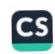 附件共青科技职业学院科研成果奖励办法(试行)第一章 总则第一条 共青科技职业学院是培养高素质技术技能型人才， 为充分调动广大教职工从事科研工作的积极性，鼓励创新，进一 步推进我校科研事业的发展，提高学校的科研综合实力和办学水平，特制定本办法。第二条 本办法中的奖励成果必须署名“共青科技职业学院” 或 “GongQing   Institute   of   Science    and   Technology” 或学校相关科研平台，奖励对象为我校教职工。第二章  奖励范围第三条 获国家、省(部)、厅级奖励的科研成果。第四条 被国际权威索引收录、国内权威刊物转载、发表在 国内外核心刊物或普通刊物上的学术论文，省(部)、厅级政府部门等采用的研究报告(不含规划类报告)。第五条 正式出版的著作。第六条 获授权的专利、计算机软件著作权。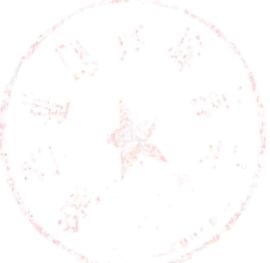 第七条 艺术作品类成果。第八条 其它奖项。第三章  奖励条件第九条 奖励的科研成果必须符合以下条件：(一)获奖科研成果必须有授奖单位颁布的通知和证书；—2—扫描全能王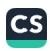 ( 二 )SCI、EI 、SSCI、A&HCI 、CPCI 等收录的学术论文必须有权威检索机构提供的检索报告；(三)专利必须提供国际、国家专利机构颁发的专利授权证书等佐证材料；(四)省部级及以上政府部门采用的研究报告必须有政府采用部门出具的采用证明；(五)学术论文必须是全文公开发表的论文，不包括文摘(除《中国社会科学文摘》和《新华文摘》外)、书评、访谈、知识  介绍、考试大纲、教学大纲、复习资料、习题集(库)、教学体会、摄影作品、作品赏析、会议综述等。(六)转载的论文，以论文被转载的期刊复印件(封面、封底、目录、版权页、论文全文)为认定的依据。第十条 SCI  收录的学术论文所发表期刊的分区，以论文收录 当年中国科学院文献情报中心所公布的最新期刊分区表的大类分区为认定依据。第十 一 条  《中国科学引文数据库》(CSCD) 来源期刊论文， 以论文发表当年中国科学院国家科学图书馆公布的最新 CSCD来源期刊(核心库)目录为认定依据。第十二条  《中文社会科学引文索引》  (CSSCI)   来源期刊论 文，以论文发表当年(南京大学)中国社会科学研究评价中心公 布的最新 CSSCI 来源期刊目录(不含扩展版和来源集刊)为认定依据。第十三条 北京大学中文核心期刊论文，以论文发表当年《中文核心期刊要目总览》(北京大学出版社)所收录的中文核心期刊—3—扫描全能王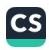 为认定依据。第十四条 收录的核心期刊论文目录，均以该论文公开出版 当年为准；如果核心期刊目录没有按周期及时更新，则以上一期为准。第四章 获奖科研成果奖励第十五条 获国际奖励的科研成果，其奖励标准由校学术委员会审议，并报校长办公会讨论。第十六条 科研成果获得多次奖励的，学校按奖励金额最高的予以奖励，不重复奖励。各类获奖科研成果的奖励标准见表1:表1-获奖科研成果奖励标准(万元，含税)—4—扫描全能王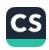 第五章 学术论文奖励第十七条 自然科学类学术论文奖励标准见表2:表2-学术论文(自然科学)奖励标准(万元，含税)—5—扫描全能王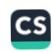 第十八条  人文社会科学类学术论文奖励标准见表3:表3-学术论文(人文社会科学)奖励标准(万元，含税)第十九条 《人大复印报刊资料》全文转载的学术论、 《中 国社会科学文摘》、《新华文摘》论点摘要的学术论文，视同核 心期刊论文。同一篇论文被转载、摘要或收录等，按奖励金额最高的予以奖励，不重复奖励。—6—扫描全能王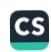 第六章  学术著作与校企合作教材奖励第二十条 学术著作、校企合作教材(参编个人完成工作量4万字以上)奖励标准见表4:表4-学术著作与校企合作教材奖励标准(万元，含税)第七章 授权专利和计算机软件著作权奖励第二十一条 授权专利和计算机软件著作权申报材料，需提交科研处审核通过后方可申报，以共青科技职业学院为专利权人(著作权人),且我校教职工为第一发明人的授权专利和计算机软件著作权奖励标准见表5,奖励包含专利事务所申请代理费：表5-专利、软件著作权奖励标准(万元，含税)—7—扫描全能王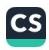 第八章 研究报告奖励第二十二条 研究报告奖励标准见表6表6-研究报告奖励标准(万元，含税)第二十三条 咨询报告、调研报告均为研究报告类成果(不 含规划类报告)。研究报告以政府采用部门出具的采用证明为认定依据。采用时间以采用证明上的时间为认定依据。第九章  艺术作品类成果奖励第二十四条 获奖类艺术作品奖励标准见表7:表7-获奖类艺术作品奖励标准(万元，含税)第二十五条入选国家级及中国文联直属的一级协会主办的全国展览(演)、比赛作品，学校奖励5000元。第二十六条 被国家级文博单位、艺术馆或美术馆、书画院等权威机构收藏的作品，每件奖励2000元；被省级文博单位等—8—扫描全能王权威机构收藏的作品，每件奖励1000元。第二十七条 对于公开发表的艺术作品，根据本办法关于“学术论文奖励”条款，根据其所发表的刊物类别予以同等奖励。第二十八条 创作类成果包括以下三类：(一)获奖类创作成果，其获奖类别按照主办单位分为三类1.国家级奖：参加由中国文联主办的全国性美术和设计作品展览大赛并获奖的作品；2.省部级奖：参加由国家各部委主办的艺术作品评奖活动并 获奖的作品、参加由中国文联直属的一级协会主办的艺术作品评 奖活动并获奖的作品、参加江西省委宣传部、江西省文学艺术界 联合会(简称：江西省文联)主办的艺术作品评奖活动并获奖的作品；3.其他：参加江西省文联直属的一级协会主办的艺术作品展演并获奖的作品。(二)出版或发表的创作类成果1.正式出版的个人创作类成果依据出版社的类别认定，具体参照上述“学术著作类科研成果”中关于出版社的类别进行认定；2.在正式出版的专业期刊(有CN&ISSN 号)上刊载的文学作 品、艺术作品(不含摄影作品)依据期刊的类别认定，具体参照上述“学术论文类科研成果”中关于期刊的类别进行认定；3.刊载在同一期期刊上的多幅艺术作品或多篇文学作品按一项成果计算。(三)其他创作类成果入选国家级及中国文联直属的一级协会主办的全国展览—9—扫描全能王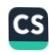 (演)、比赛的作品；被国家级文博单位、艺术馆或美术馆、书 画院等权威机构收藏的作品和建筑类等；被省级文博单位等权威机构收藏的作品。第二十九条 获奖时间以获奖证书上的标注时间为认定依据。第十章 其他奖励标准第三十条 科研成果推广转化奖励(一)经共青科技职业学院批准成立的校办企业由共青科技职业学院直接控股，按校办企业销售额的2%奖励。(二)以共青科技职业学院为第一单位，与省内外企业合作  的科研成果转化，包括专利在省内外成果转化等，并通过鉴定， 凭鉴定证书发放奖励，签定横向合同，对外转让费80%归课题组 做为开发新项目科研经费，经费使用报销发票范围放宽，10%做为学校发展基金，10%奖励项目负责人。(三)以共青科技职业学院为第一单位，与省内外企业合作 的科研成果转化，包括专利在省内外成果转化等，并通过鉴定， 凭鉴定证书发放奖励，签定横向合同，举办方的关联公司转让费 10%归课题组做为开发新项目科研经费，经费使用报销发票范围放宽，85%做为学校发展基金，5%奖励项目负责人。(四)软件著作权成果转化每项奖励1万元。第三十 一 条 对于来自各级政府部门批准立项的纵向科研项 目，学校给予相应的经费配套，其中学校配套经费中的20%作为奖励。项目以通过主管部门的验收，取得已验收证书或通知为准。第三十二条  在校学生参与科研工作奖励—10—扫描全能王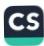 (一)学生参加教师承担的省级(含)以上科研项目连续3 个月，除项目负责人给学生发放生活补贴外，凭实验记录上报《学 生参加科研工作奖励》申请，每名学生享受200元/月至2000元/月奖励，从科研经费中发放。(二)参加科研工作的学生在教师指导下参与发表学术论文(不计排序),奖励学生100元至1000元。第十一章  奖励程序第三十三条 各教学单位、行政处室每月统计收集本单位科 研成果报送至科研处，科研处负责审核、公示，并将符合奖励条件的科研成果报学校审批，审批通过后方可实施奖励。第十二章 附则第三十四条 与企业共同署名取得的科研成果，在原奖励基础上提高30%。第三十五条 科研成果存在知识产权纠纷或其产权尚未明晰的，暂不纳入本办法奖励范围。第三十六条 在科研成果奖励申报过程中，采取各种弄虚作 假行为骗取荣誉和奖励的，由学校学术、师德师风专门委员会提 出处理意见，交校学术委员会讨论处理。除追缴所得奖金外，对问题严重者将给予行政处分。第三十七条 本办法由科研处负责解释。第三十八条 本办法自公布之日起执行，凡过去文件规定与 本办法不一致的，以本办法为准。未尽事宜，由学校学术委员会讨论决定。—11—扫描全能王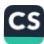 关于印发《共青科技职业学院科研成果奖励 办法(试行)》的通知各单位：为进一步调动全校教职工从事科技创新的积极性，提升学校 的科研综合实力和办学水平，加快特色鲜明的职业学院建设，特 制定《共青科技职业学院科研成果奖励办法(试行)》,经2022年校学术委员会第一次会议审议通过，现予以印发，请遵照执行。共青科技职业学院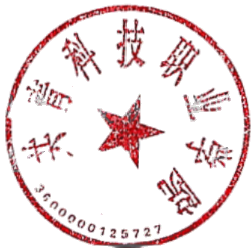 2022年3月1日关于印发《共青科技职业学院科研成果奖励 办法(试行)》的通知各单位：为进一步调动全校教职工从事科技创新的积极性，提升学校 的科研综合实力和办学水平，加快特色鲜明的职业学院建设，特 制定《共青科技职业学院科研成果奖励办法(试行)》,经2022年校学术委员会第一次会议审议通过，现予以印发，请遵照执行。共青科技职业学院2022年3月1日共青科技职业学院办公室2022年3月1日印发序号获奖名称等级第一完成 单位第二完 成单位第三完 成单位1国家科学技术奖特等奖10050301国家科学技术奖一等奖5025161国家科学技术奖二等奖251282教育部高等学校科学研究优秀成果奖(人文社会科学)一等奖201052教育部高等学校科学研究优秀成果奖(人文社会科学)二等奖15842教育部高等学校科学研究优秀成果奖(人文社会科学)三等奖10523教育部高等学校科学研究优秀成果奖(科学技术)一等奖12533教育部高等学校科学研究优秀成果奖(科学技术)二等奖8423教育部高等学校科学研究优秀成果奖(科学技术)三等奖634江西省科学技术奖特等奖201054江西省科学技术奖一等奖12634江西省科学技术奖二等奖842序号获奖名称等级第一完成 单位第二完 成单位第三完成单位三等奖6315优秀科普作品奖国家级6一5优秀科普作品奖省部级2一一6江西省社会科学优秀成果奖江西省教育科学研究优秀成果奖江西省教学成果奖一等奖12636江西省社会科学优秀成果奖江西省教育科学研究优秀成果奖江西省教学成果奖二等奖8426江西省社会科学优秀成果奖江西省教育科学研究优秀成果奖江西省教学成果奖三等奖6317江西省高校人文社科优秀成果奖 江西省高校科技优秀成果奖一等奖7427江西省高校人文社科优秀成果奖 江西省高校科技优秀成果奖二等奖531.57江西省高校人文社科优秀成果奖 江西省高校科技优秀成果奖三等奖31.58各部委下属专委会优秀科研成果  奖、国家级行业协会优秀科研成果奖一等奖31.50.758各部委下属专委会优秀科研成果  奖、国家级行业协会优秀科研成果奖二等奖210.58各部委下属专委会优秀科研成果  奖、国家级行业协会优秀科研成果奖三等奖10.50.25序号刊物类别第一完成单位且第一完成人或通讯作者第二完成单位 (作者前三名)第三完成 单位《Science》、《Nature》10025152SCI一区72.81.43SCI二区62.41.24SCI三区5215SCI四区41.60.86EI期刊(不含会议'31.2一序号刊物类别第一完成单位目第一完成人或通讯作者第二完成单位 (作者前三名)第三完成 单位7北大核心、CSCD20.88CPCI-S、EI会议0.6一一9普通期刊0.1一一序号刊物类别第一完成单位 且第一完成人第二完成单位 (作者前三名)《中国社会科学》(中、英文版)73.52SSCI一区633SSCI二区52.54A&HCI425《新华文摘》《中国社会科学文摘》 全文转载31.56《人民日报》    《光明日报》理论版(3000字以上学术论文)317CSSCI来源期刊(不含扩展版和集刊2.50.758同时被CSSCI扩展版和北大核心收录2.20.69北大核心20.510CPCI-SSH0.6一11普通期刊0.1一序号出版社级别学术著作学术著作校企合作教材校企合作教材序号出版社级别第一主编或独著参编第一主编参编1国家重要出版社(人民出版社、科学出 版社、商务印书馆、中华书局、人民文 学出版社、中国社会科学出版社、高等 教育出版社)50.830.82国家百强出版社(国家重要出版社除外)40.520.53其他出版社30.210.2序号专利类别第一专利权人第二专利权人序号专利类别第一发明人为共青科技职业学院第一发明人为共青科技职业学院1国际专利212国家发明专和20.53实用新型专利0.60.34外观设计专利0.1一5软件著作权0.20.1序号报告类别第一完成单位且第一完成人1国家级政府部门采用102省部级政府部门采用53市厅级部门采用34教育部下属专委会采用25行业学会采用2序号获奖级别金奖(一等奖)银奖(二等奖)铜奖(三等奖)1国家级奖4322省部级奖1.510.73行业与市级奖0.50.30.2